Załącznik nr 1Opis przedmiotu zamówienia / Opis oferowanego towaruUwaga!Zamawiający wymaga, aby dostarczone przez Wykonawców meble zostały wniesione i zamontowane w pomieszczeniach wg ustaleń Zamawiającego, a krzesła zmontowane i umieszczone w miejscu wskazanym przez Zamawiającego.Wykonawca zobowiązany jest wypełnić kolumnę "Model, producent oferowanego towaru” pozwalającą na identyfikację zaproponowanego asortymentu lub wpisać TAK w przypadku wyrobu własnego pod wymiar.. Należy wypełnić dla tej części zamówienia, na którą składana jest oferta.CZĘŚĆ 1 - Meble biurowe, dydaktyczneOświadczam, że oferuję produkty o parametrach wymaganych i opisanych w kolumnie C i E.……………………………..(miejscowość, data)…………………………………………………….Podpis osoby upełnomocnionejCZĘŚĆ 2 - Fotele, krzesłaOświadczam, że oferuję produkty o parametrach wymaganych i opisanych w kolumnie C i E.……………………………..(miejscowość, data)…………………………………………………….Podpis osoby upełnomocnionejCZĘŚĆ 3 - Meble metaloweOświadczam, że oferuję produkty o parametrach wymaganych i opisanych w kolumnie C i E.……………………………..(miejscowość, data)…………………………………………………….Podpis osoby upełnomocnionejLp.Nazwa przedmiotu zamówieniaOpis przedmiotu zamówieniaMiejsce dostawyModel i producent oferowanego towaru (wypełnia wykonawca)Liczba sztukCena jednostkowa bruttoWartość brutto(F x G)Wartość brutto(F x G)ABCDEFGHH1Biurkonr 1biurko proste,biurko o wymiarach (szer. x głęb. x wys.) 120 x 70 x 75-76 cm, blat wykonany z płyty meblowej laminowanej obustronnie o grubości min. 22 mm w odcieniu buk (ostateczny wybór do uzgodnienia z Zamawiającym), stelaż biurka typu „T” o profilu zamkniętym płasko-owalnym o przekroju min. 40 x 20 mm, malowany proszkowo w kolorze zbliżonym do RAL 7040,panel maskujący w przedniej części biurka wykonany z płyty meblowej obustronnie laminowanej w kolorze blatu o grubości min. 18 mm, zamocowane min. 20 cm od podłoża, wszystkie krawędzie elementów płytowych mebla wykończone obrzeżem PCV/ABS o grub. 2 mm w kolorze płyty meblowej,płozy biurka wyposażone w zatyczki chroniące podłogę przed zarysowaniem z możliwością regulacji wysokości.Przykład: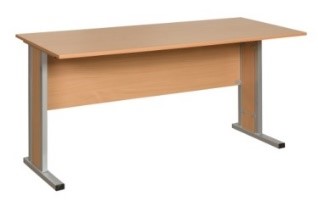 ul. Mechaników 3Producent: ……………………………………..Model: ……………………………………..Wyrób własny pod wymiar………………………………………1…………..… zł………..…… zł………..…… zł2Biurkonr 2biurko narożne, prawe,biurko o wymiarach (szer. x głęb. x wys.) 180 x 120/80 x 75-76 cm,blat wykonany z płyty meblowej obustronnie laminowanej o grubości min. 22 mm w odcieniu buk (ostateczny wybór do uzgodnienia z Zamawiającym), pod blatem wysuwana na prowadnicy rolkowej półka na klawiaturę komputera o wymiarach (szer. x głęb.) 70 x 30 cm, wykonana z płyty meblowej laminowanej o grubości min. 18 mm w kolorze blatu biurka; montaż min. 62 cm od podstawy biurka przy boku blatu 80 cm,stelaż biurka typu „T” o profilu zamkniętym płasko-owalnym o przekroju min. 40 x 20 mm, malowany proszkowo w kolorze zbliżonym do RAL 7040,panele maskujące w przedniej i bocznej części biurka wykonane z płyty meblowej obustronnie laminowanej w kolorze blatu o grubości min. 18 mm, zamocowane min. 20 cm od podłoża, wszystkie krawędzie elementów płytowych mebla wykończone obrzeżem PCV/ABS o grub. 2 mm w kolorze płyty meblowej,płozy biurka wyposażone w zatyczki chroniące podłogę przed zarysowaniem z możliwością regulacji wysokości. Przykład: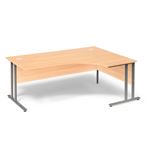 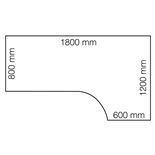 ul. Mechaników 3Producent: ……………………………………..Model: ……………………………………..Wyrób własny pod wymiar………………………………………1……………… zł……………… zł……………… zł3Biurkonr 3biurko narożne, prawe,biurko o wymiarach (szer. x głęb. x wys.) 140 x 105/70 x 75-76 cm,blat wykonany z płyty meblowej obustronnie laminowanej o grubości min. 22 mm w odcieniu buk (ostateczny kolor do uzgodnienia z Zamawiającym), pod blatem wysuwana na prowadnicy rolkowej półka na klawiaturę komputera o wymiarach (szer. x głęb.) 70 x 30 cm, wykonana z płyty meblowej laminowanej o grubości min. 18 mm w kolorze blatu biurka; montaż min. 62 cm od podstawy biurka przy boku blatu 70 cm,stelaż biurka typu „T” o profilu zamkniętym płasko-owalnym o przekroju min. 40 x 20 mm, malowany proszkowo w kolorze zbliżonym do RAL 7040,panele maskujące w przedniej i bocznej części biurka wykonane z płyty meblowej obustronnie laminowanej w kolorze blatu o grubości min. 18 mm, zamocowane min. 20 cm od podłoża, wszystkie krawędzie elementów płytowych mebla wykończone obrzeżem PCV/ABS o grub. 2 mm w kolorze płyty meblowej,płozy biurka wyposażone w zatyczki chroniące podłogę przed zarysowaniem z możliwością regulacji wysokości. Przykład:ul. Mechaników 3Producent: ……………………………………..Model: ……………………………………..Wyrób własny pod wymiar………………………………………1………………. zł……………… zł……………… zł4Biurkonr 4biurko narożne, lewe,biurko o wymiarach (szer. x głęb. x wys.) 140 x 105/70 x 75-76 cm,blat wykonany z płyty meblowej obustronnie laminowanej o grubości min. 22 mm w odcieniu buk (ostateczny kolor do uzgodnienia z Zamawiającym), pod blatem wysuwana na prowadnicy rolkowej półka na klawiaturę komputera o wymiarach (szer. x głęb.) 70 x 30 cm, wykonana z płyty meblowej laminowanej o grubości min. 18 mm w kolorze blatu biurka; montaż min. 62 cm od podstawy biurka przy boku blatu 70 cm,stelaż biurka typu „T” o profilu zamkniętym płasko-owalnym o przekroju min. 40 x 20 mm, malowany proszkowo w kolorze zbliżonym do RAL 7040,panele maskujące w przedniej i bocznej części biurka wykonane z płyty meblowej obustronnie laminowanej w kolorze blatu o grubości min. 18 mm, zamocowane min. 20 cm od podłoża, wszystkie krawędzie elementów płytowych mebla wykończone obrzeżem PCV/ABS o grub. 2 mm w kolorze płyty meblowej,płozy biurka wyposażone w zatyczki chroniące podłogę przed zarysowaniem z możliwością regulacji wysokości. Przykład: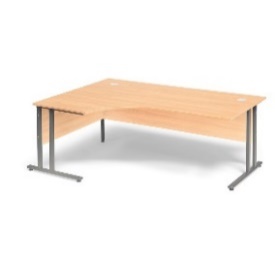 ul. Mechaników 3Producent: ……………………………………..Model: ……………………………………..Wyrób własny pod wymiar………………………………………1…………….. zł…………….. zł…………….. zł5Przystawka do biureknr 3 i 4przystawka do biurka o wymiarach (dług. x głęb.) 140 x 50 cm, przystawka w kształcie półkola montowana do biurek nr 3 i 4 do boków 70 cm (biurka złączone do siebie dłuższymi bokami 140 cm),blat wykonany z płyty obustronnie laminowanej o grubości min. 18 mm w kolorze biurek, wszystkie krawędzie blatu wykończone obrzeżem PCV/ABS o grub. 2 mm, dwa uchwyty (podblatowe) mocujące przystawkę do biurek, blat oparty na jednej nodze meblowej metalowej chromowanej o profilu zamkniętym (okrągłym lub kwadratowym), zamontowanej na środku długości, wyposażonej w plastikową zatyczkę chroniącą podłogę przed zarysowaniem z regulacją wysokości.ul. Mechaników 3Producent: ……………………………………..Model: ……………………………………..Wyrób własny pod wymiar………………………………………1………………. zł………………. zł………………. zł6Nadstawka do biureknr 3 i 4nadstawka dwustronna do biurka o wymiarach (szer. x głęb. x wys.) 140 x 40 x 45 cm, wspólna nadstawka montowana na biurkach nr 3 i 4 (biurka złączone do siebie dłuższymi bokami 140 cm),konstrukcja (boki x 2, blat, ścianka dzieląca bok) wykonana z płyty obustronnie laminowanej o grubości min. 18 mm w kolorze biurek, widoczne krawędzie konstrukcji wykończone obrzeżem PCV/ABS o grub. min. 0,5 mm w kolorze płyty meblowej.Rysunek poglądowy nr 1ul. Mechaników 3Producent: ……………………………………..Model: ……………………………………..Wyrób własny pod wymiar………………………………………1………………. zł………………. zł………………. zł7Biurkonr 5biurko dla osoby z niepełnosprawnością, poruszającą się na wózku inwalidzkim,blat o wymiarach (szer. x głęb.) min. 70 – min. 50 cm  / dopuszczalne wycięcie na tułów, blat z płyty meblowej laminowanej obustronnie o grubości min. 18mm, w odcieniu grafitowym (ostateczny kolor do uzgodnienia z Zamawiającym), blat wykończony obrzeżem PCV/ABS o grubości 2 mm w kolorze płyty meblowej, stelaż biurka typu „T” o stalowym profilu zamkniętym, malowany proszkowo w kolorze czarnym, rozstaw nóg min. 70 cm,skokowa regulacja wysokości blatu,regulacja kąta nachylenia blatu od 0 do 15 stopni,płozy biurka wyposażone w zatyczki chroniące podłogę przed zarysowaniem z możliwością regulacji wysokości,stolik posiadający atesty higieniczności na komponenty użyte do produkcji.Przykład: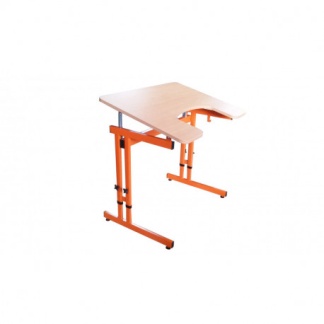 ul. Obrońców Wisły 1920r. 21/25Producent: ……………………………………..Model: ……………………………………..Wyrób własny pod wymiar………………………………………1………………… zł……………….. zł……………….. zł8Biurko nr 6biurko z elektryczną regulacją wysokości, biurko o wymiarach (szer. x głęb.) 120 x 80 cm, regulacja wysokości blatu w zakresie 70 – 120 cm (+/- 5 cm), biurko na metalowym stelażu typu T o zamkniętym profilu prostokątnym lub kwadratowym, malowanym proszkowo w kolorze szarym zbliżonym do RAL 9006, blat wykonany z płyty laminowanej o grubości min. 18 mm, w odcieniu grafitowym (ostateczny kolor do uzgodnienia z Zamawiającym), wszystkie krawędzie elementów płytowych wykończone obrzeżem PCV/ABS o grubości 2 mm, stopy nóg wyposażone w stopki regulowane umożliwiające wypoziomowanie biurka, biurko wyposażone w elektryczny panel sterujący oraz kompletne okablowanie i przewód zasilający, Przykład: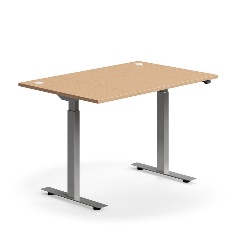 ul. Energetyków 30Producent:…………………………………..Model……………………………………Wyrób własny pod wymiar………………………………………1………………… zł……………….. zł……………….. zł9Ławkaławka szkolna 2-osobowa,ławka o wymiarach (szer. x głęb. x wys.) 130 x 55 x 75 cm (+/-5 cm),blat wykonany z płyty obustronnie laminowanej o grubości min. 18 mm w odcieniu grafitowym, (ostateczny wybór do uzgodnienia z Zamawiającym),blat wykończony obrzeżem PCV/ABS o grub. min. 0,5 mm w kolorze płyty,ławka na metalowym stelażu o profilu zamkniętym kwadratowym lub okrągłym o przekroju min. 25 x 25 mm, malowanym proszkowo w kolorze zbliżonym do RAL 7040,stelaż ławki wyposażony w plastikowe zatyczki chroniące podłogę przed zarysowaniem.Przykład: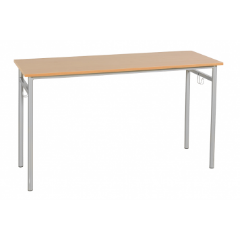 ul. Energetyków 30Producent: ……………………………………..Model: ……………………………………..Wyrób własny pod wymiar………………………………………30……………….. zł………………. zł………………. zł10Stolikstolik kwadratowy,stolik o wymiarach (szer. x głęb. x wys.) 75 x 75 x 75-76 cm,blat wykonany z płyty laminowanej o grubości min. 18 mm w kolorze białym, wykończony obrzeżem PCV/ABS o grub. min. 0,5 mm w kolorze płyty, stolik na metalowym stelażu o profilu zamkniętym, malowanym proszkowo w kolorze białym,nogi stolika metalowe o profilu zamkniętym (okrągłym lub kwadratowym) w kolorze białym, końce nóg wyposażone w plastikowe zatyczki chroniące podłogę przed zarysowaniem.Przykład: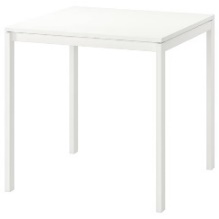 ul. Mechaników 3Producent: ……………………………………..Model: ……………………………………..Wyrób własny pod wymiar………………………………………6………………… zł……………….. zł……………….. zł11Blat stolikablat stolika świetlicowego, kwadratowy,blat o wymiarach (szer. x głęb.) 70 x 70 cm,blat wykonany z płyty meblowej obustronnie laminowanej o grubości min. 18 mm w odcieniu grafitowym (ostateczny wybór do uzgodnienia z Zamawiającym), blat wykończony obrzeżem PCV/ABS o gr. 2 mm w kolorze płyty, demontaż starych blatów; montaż nowych blatów do konstrukcji stolika.Ul. Obrońców Wisły 1920r. 21/25Producent: ……………………………………..Model: ……………………………………..Wyrób własny pod wymiar………………………………………40……………….. zł……………….. zł……………….. zł12Szafaszafa dwudrzwiowa aktowo-ubraniowa,szafa o wymiarach (szer. x głęb. x wys.) 90 x 60 x 200 (+/- 5 cm), część aktowa (strona lewa) o szerokości 30 cm, część ubraniowa (strona prawa) o szerokości 60 cm, fronty i boki wykonane z płyty meblowej laminowanej obustronnie o grubości min. 18 mm, w odcieniu wenge (ostateczny kolor do uzgodnienia z Zamawiającym), ściana tylna wykonana z płyty HDF o grubości 3-4 mm w kolorze białym, płyta nie może wystawać z tyłu poza boki szafy,jedna górna, stała półka na całej szerokości szafy, o wysokości 35 cm,w części ubraniowej (prawej) zamontowany wieszak (drążek) aluminiowy zamontowany do ścianek bocznych,w części aktowej (lewej) zamontowane w symetrycznych odległościach min. 4 półki, oparte na metalowych kołkowych wspornikach (dodatkowe otwory dające możliwość regulacji wysokości półek),półki wykonane z płyty meblowej laminowanej obustronnie o grubości 18 mm w kolorze korpusu, drzwi nakładane montowane na metalowych zawiasach puszkowych,uchwyty do drzwi dwupunktowe metalowe w kolorze aluminium satyna (wzór uchwytu po przedstawieniu Zamawiającemu do akceptacji),wszystkie widoczne krawędzie  elementów płytowych wykończone obrzeżem PCV/ABS o grubości min. 0,5 mm, w kolorze płyty meblowej,wszystkie śruby zabezpieczone zaślepkami,konstrukcja szafy oparta na cokole z nabijanymi stopkami (ślizgami) meblowymi, podwójnymi z tworzywa.Przykład + rysunek poglądowy nr 2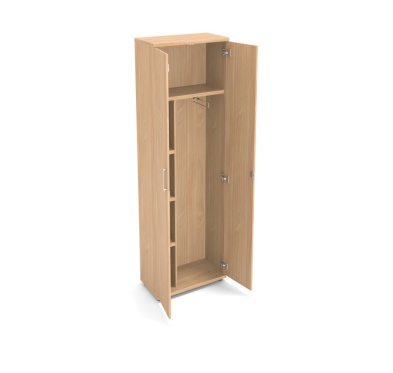 ul. Obrońców Wisły 1920r. 21/25Producent: ……………………………………..Model: ……………………………………..Wyrób własny pod wymiar………………………………………1………………… zł……………….. zł……………….. zł13Szafkakuchennanr 1szafka stojąca z blatem roboczym,szafka o wymiarach (szer. x głęb. x wys.) 65 x 50 x 85 cm, część górna – dwie szuflady (łączna wysokość ok. 30 cm),część dolna – półka zamykana dwuskrzydłowymi drzwiami (wysokość ok. 50 cm),fronty (szuflady, drzwi) i boki wykonane z płyty meblowej obustronnie laminowanej o grubości min. 18 mm, w odcieniu grusza (ostateczny kolor do uzgodnienia z Zamawiającym) , ściana tylna wykonana z płyty HDF o grubości 3-4 mm w kolorze białym, płyta nie może wystawać z tyłu poza boki szafy,wszystkie widoczne krawędzie elementów płytowych wykończone obrzeżem PCV/ABS o grubości min. 0,5 mm, w kolorze płyty meblowej,wszystkie śruby szafki zabezpieczone zaślepkami,część górna - dwie szuflady tych samych rozmiarów wykonane z płyty meblowej laminowanej obustronnie o grubości 18 mm, pełny wysuw na prowadnicach kulkowych,część dolna – jedna półka wykonana z płyty meblowej laminowanej obustronnie o grubości 18 mm w kolorze korpusu, oparta na metalowych kołkowych wspornikach (dodatkowe otwory dające możliwość regulacji wysokości półki),część dolna - drzwi dwuskrzydłowe, nakładane, montowane na metalowych zawiasach puszkowych, blat kuchenny o wymiarach (dług. x szer. x grub.) 134 x 65 x 2,8 cm,blat  z laminatu HPL  o grubości 28mm, o przekroju U, odporny na ścieranie, uderzenie, zarysowanie, wysoką temperaturę (do 180 st. C) w dekorze jednostronnym, jednolitym w odcieniu jasny popiel (ostateczny kolor do uzgodnienia z Zamawiającym),blat wykończony listwą przyblatową kolorystycznie odpowiadającą blatowi,montaż blatu na szafce (szafka pod blatem z lewej strony) i do ściany (prawa strona blatu), uchwyty do drzwi i szuflad dwupunktowe metalowe w kolorze satyna aluminium (wzór uchwytu po przedstawieniu Zamawiającemu do akceptacji),konstrukcja szafki oparta na cokole z nabijanymi stopkami (ślizgami) meblowymi, podwójnymi z tworzywa.Rysunek poglądowy nr 3ul. Obrońców Wisły 1920r. 21/25Producent:…………………………………..Model……………………………………Wyrób własny pod wymiar………………………………………1……………… zł……………… zł……………… zł14Szafka kuchennanr 2szafka wisząca,szafka o wymiarach (szer. x głęb. x wys.) 130 x 35 x 60 cm,szafka podzielona symetrycznie na dwie części:część lewa – otwarta z jedną półką,część prawa – zamykana dwuskrzydłowymi drzwiczkami z jedną półką.fronty, boki i półki szafki wykonane z płyty meblowej laminowanej obustronnie o grubości 18 mm, w odcieniu grusza (ostateczny kolor do uzgodnienia z Zamawiającym, ściana tylna wykonana z płyty HDF o grubości 3-4 mm w kolorze białym, płyta nie może wystawać z tyłu poza boki szafy,wszystkie widoczne krawędzie elementów płytowych wykończone obrzeżem PCV/ABS o grubości min. 0,5 mm, w kolorze płyty meblowej, wszystkie śruby szafki zabezpieczone zaślepkami,uchwyty do drzwi dwupunktowe metalowe w kolorze satyna aluminium (wzór uchwytu po przedstawieniu Zamawiającemu do akceptacji),montaż szafki na metalowej szynie (listwie) montażowej za pomocą zawieszek meblowych, uniwersalnych, regulowanych.Rysunek poglądowy nr 4ul. Obrońców Wisły 1920r. 21/25Producent:…………………………………..Model……………………………………Wyrób własny pod wymiar………………………………………1……………… zł………………. zł………………. zł15Szafka niska nr 1szafka mobilna z szufladami,szafka o wymiarach (szer. x głęb. x wys.) 45 x 45 x 60 cm (+/- 5 cm), korpus szafki wykonany z płyty meblowej obustronnie laminowanej o grubości min. 18 mm w odcieniu buk (ostateczny wybór do uzgodnienia z Zamawiającym), trzy szuflady tych samych rozmiarów wykonane z płyty meblowej laminowanej obustronnie o grubości min. 18 mm (ostateczny wybór do uzgodnienia z Zamawiającym); wysuw na prowadnicach rolkowych; szuflady zamykane na klucz (min. 2 szt.) zamkiem centralnym, ściana tylna szafki i dno szuflad wykonane z płyty HDF o grubości 3-4 mm; płyta nie może wystawać z tyłu poza boki szafy,wszystkie widoczne krawędzie elementów płytowych wykończone obrzeżem PCV/ABS o grub. min. 0,5 mm, w kolorze płyty meblowej, wszystkie śruby zabezpieczone zaślepkami,uchwyty do szuflad dwupunktowe metalowe w kolorze aluminium satyna (wzór uchwytu po przedstawieniu Zamawiającemu do akceptacji), konstrukcja szafki oparta na kółkach obrotowych do powierzchni twardych.Przykład: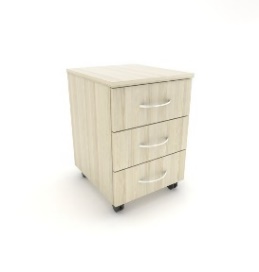 ul. Mechaników 3Producent:…………………………………..Model……………………………………Wyrób własny pod wymiar………………………………………5………………… zł……………….. zł……………….. zł16Szafka niskanr 2szafka niska z półką i szufladami,szafka o wymiarach (szer. x głęb. x wys.) 45 x 45 x 60 cm (+/- 5 cm), szafka podzielona na trzy równe części,część góra – jedna półka,część dolna – dwie szuflady tych samych rozmiarów wykonane (fronty, skrzynia) z płyty meblowej z płyty meblowej laminowanej obustronnie o grubości min. 18 mm, w odcieniu buk (ostateczny wybór do uzgodnienia z Zamawiającym); wysuw na prowadnicach rolkowych,korpus szafki wykonany z płyty meblowej obustronnie laminowanej o grubości min. 18 mm, w odcieniu buk (ostateczny wybór do uzgodnienia z Zamawiającym),ściana tylna szafki i dno szuflad wykonane z płyty HDF o grubości 3-4 mm; płyta nie może wystawać z tyłu poza boki szafki,wszystkie widoczne krawędzie elementów płytowych wykończone obrzeżem PCV/ABS o grub. min. 0,5 mm, w kolorze płyty meblowej (korpusu), wszystkie śruby zabezpieczone zaślepkami,uchwyty do szuflad dwupunktowe metalowe w kolorze aluminium satyna (wzór uchwytu po przedstawieniu Zamawiającemu do akceptacji), konstrukcja szafki oparta na cokole z nabijanymi stopkami (ślizgami) meblowymi, podwójnymi z tworzywa.Przykład: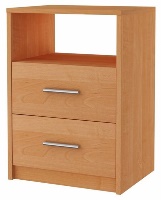 ul. Mechaników 3Producent:…………………………………..Model……………………………………Wyrób własny pod wymiar………………………………………4………………… zł……………….. zł……………….. złRazemRazemRazemRazemRazemRazemRazemRazem……………. zł……………. złLp.Nazwa przedmiotu zamówieniaOpis przedmiotu zamówieniaMiejsce dostawyModel i producent oferowanego towaru (wypełnia wykonawca)Liczba sztukCena jednostkowa bruttoWartość brutto(F x G)ABCDEFGH1Fotel nr 1fotel biurowy, obrotowy,siedzisko tapicerowane tkaniną syntetyczną, trudnozapalną, odporną na ścieranie, oparcie tapicerowane siatką, kolor tkaniny siedziska i siatki oparcia: czarny,podstawa pięcioramienna o średnicy min. 60 cm, metalowa, wyposażona w kółka jezdne do podłóg twardych,regulacja pochylenia oparcia z możliwością zablokowania, oparcie wyposażone w profil części lędźwiowej kręgosłupa o regulowanej wysokości, regulowana wysokość siedziska,regulowany zagłówek,regulowane podłokietniki,wymiary fotela:wysokość: 1100 ÷ 1400 mmwysokość siedziska od podłoża : 400 ÷ 650 mm Przykład: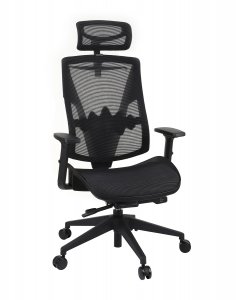 ul. Mechaników 3Producent: …………………………………Model: …………………………………6………………. zł……………… zł2Fotel nr 2fotel gamingowy, siedzisko i oparcie tapicerowane częściowo ekoskórą oraz częściowo tkaniną syntetyczną, siedzisko i oparcie profilowane, kubełkowe,kolor podstawowy tapicerki siedziska i oparcia: czarny; dopuszczalne wstawki w kolorze czerwonym/niebieskim,wypełnienie siedziska i oparcia: pianka termoplastyczna, wysokoelastyczna,podstawa pięcioramienna o średnicy min. 60 cm, metalowa, wyposażona w kółka jezdne do podłóg twardych,regulacja pochylenia oparcia z możliwością zablokowania, oparcie wyposażone w regulowane poduszki części lędźwiowej kręgosłupa i karku,regulowana wysokość siedziska,regulowane podłokietniki,wymiary fotela:wysokość całkowita: 1250 - 1450 mmszerokość siedziska: 450 - 550 mmgłębokość siedziska: 500 – 600 mmwysokość oparcia: 800 – 950 mmPrzykład: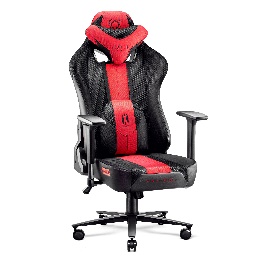 ul. Energetyków 30Producent: ……………………………………..Model: ……………………………………..1………………. zł………………… zł3Fotel nr 3fotel wolnostojący, tapicerowany tzw. „uszak”,wymiary całkowite: (szer. x głęb. x wys.) 80-90 x 80-100 x 90-110 cm, konstrukcja stelażu: drewniana, podłokietniki tapicerowane, wypełnienie pianka poliuretanowa,,wypełnienie siedziska: pianka poliuretanowa, wypełnienie oparcia: pianka poliuretanowa,materiał obiciowy: tkanina tapicerska obiciowa, jednobarwna bez wzorów, trudnozapalna, plampoodporna, łatwo czyszcząca, odporna na ścieranie - min. 20 000 cykli Martindale, w odcieniu ciemny brąz (ostateczny wybór do uzgodnienia z Zamawiającym z przedstawionej przez Wykonawcę palety kolorów),nóżki: lite drewno malowane w kolorze czarnym / wysokość 10-25 cm, Przykład: 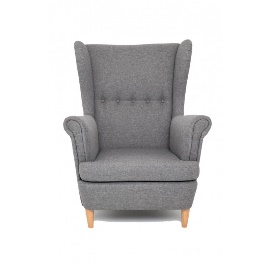 ul.3 Maja 17Producent: ……………………………………..Model: ……………………………………..Wyrób własny pod wymiar………………………………………2………………… zł………………… zł4Krzesło nr 1krzesło metalowe, tapicerowane,siedzisko i oparcie tapicerowane tkaniną odcieniu niebieskim (ostateczny wybór do uzgodnienia z Zamawiającym); tkanina syntetyczna, trudnozapalna, odporna na ścieranie,siedzisko i oparcie pokryte pianką poliuretanową zapobiegającej odkształceniom,osłony siedziska i oparcia z tworzywa sztucznego w kolorze czarnym,stelaż wykonany z rury metalowej o przekroju płasko-owalnym, na czterech nogach, malowany proszkowo w kolorze zbliżonym do RAL9006,końce nóg zabezpieczone stopkami z tworzywa sztucznego chroniące podłogę przed zarysowaniem, krzesło bez podłokietników,nośność krzesła min. 100 kg, wymiary zewnętrzne:wysokość całkowita: 750 ÷ -830 mmszerokość krzesła: 450 ÷ 550mm głębokość siedziska:  400 ÷430 mm Przykład: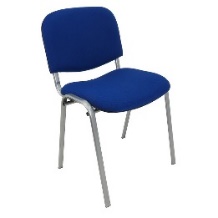 ul. Energetyków 30Producent: ……………………………………..Model: ……………………………………..30………..…….. zł…….………… zł5Krzesłonr 2krzesło metalowe, tapicerowane,siedzisko i oparcie tapicerowane ekoskórą odcieniu czerwonym (ostateczny wybór do uzgodnienia z Zamawiającym), struktura gładka, trudnozapalna, odporna na ścieranie,siedzisko i oparcie pokryte pianką poliuretanową zapobiegającej odkształceniom,osłony siedziska i oparcia z tworzywa sztucznego w kolorze czarnym, stelaż wykonany z rury metalowej o przekroju płasko-owalnym, na czterech nogach, malowany proszkowo w kolorze zbliżonym do RAL9006,końce nóg zabezpieczone stopkami z tworzywa sztucznego chroniące podłogę przed zarysowaniem, krzesło bez podłokietników,nośność krzesła min. 100 kg, wymiary zewnętrzne:wysokość całkowita: 750 ÷ -830 mmszerokość krzesła: 450 ÷ 550mm głębokość siedziska:  400 ÷430 mm Przykład: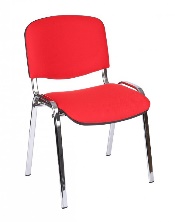 ul. Mechaników 3Producent: ……………………………………..Model: ……………………………………..24……………….. zł……………….. zł6Krzesło nr 3krzesło metalowo-plastikowe,siedzisko i oparcie pełne, wykonane z tworzywa sztucznego PP,siedzisko i oparcie w odcieniu niebieskim (ostateczny wybór do uzgodnienia z Zamawiającym),stelaż wykonany z rury metalowej o przekroju płasko-owalnym, na czterech nogach, w kolorze zbliżonym do RAL9006,końce nóg zabezpieczone stopkami z tworzywa sztucznego chroniące podłogę przed zarysowaniem, krzesło bez podłokietników,nośność krzesła min. 100 kg, wymiary zewnętrzne:wysokość całkowita: 750 ÷ 830 mm szerokość krzesła:  450 ÷ 550 mm głębokość siedziska:  400 ÷ 430 mm Przykład: 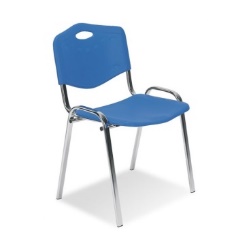 ul. Energetyków 30Producent: ……………………………………..Model: ……………………………………..30…………..……. zł……..……….. zł7Krzesłonr 4krzesło szkolne, tapicerowane,rozmiar krzesła nr 6,siedzisko i oparcie z profilowanej sklejki,siedzisko i oparcie tapicerowane tkaniną w odcieniu grafitowym (ostateczny wybór do uzgodnienia z Zamawiającym); tkanina syntetyczna, trudnozapalna, odporna na ścieranie,grubość gąbki na siedzisku i oparciu min. 30 mm,stelaż krzesła o metalowym profilu zamkniętym malowanym proszkowo w kolorze czarnym,końce nóg zabezpieczone stopkami z tworzywa sztucznego chroniące podłogę przed zarysowaniem.Przykład: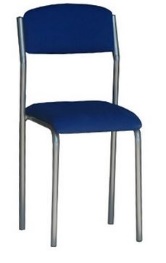 ul. Obrońców Wisły 1920r. 21/25Producent: ……………………………………..Model: ……………………………………..Wyrób własny pod wymiar………………………………………80………………… zł……………….. zł8Krzesłonr 5krzesło metalowo-plastikowe,siedzisko i oparcie wykonane z tworzywa sztucznego PP, w kolorze czarnym, perforacje ułatwiające cyrkulację powietrza, cztery nogi proste, stelaż metalowy o przekroju zamkniętym w kolorze czarnym,końce nóg zabezpieczone stopkami z tworzywa chroniące podłogę przed zarysowaniem, krzesło bez podłokietników,nośność krzesła min. 100 kg, możliwość sztaplowania krzeseł w stos,wymiary zewnętrzne:wysokość całkowita: 700 ÷ 800 mmszerokość siedziska:  380 ÷ 480 mmgłębokość siedziska:  330 ÷ 430 mmPrzykład: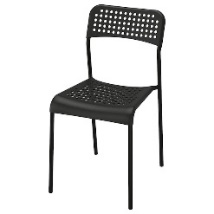 ul. Energetyków 30Producent: ……………………………………..Model: ……………………………………..Wyrób własny pod wymiar………………………………………30……………….. zł……………….. złRazemRazemRazemRazemRazemRazemRazem………….……. złLp.Nazwa przedmiotu zamówieniaOpis przedmiotu zamówieniaMiejsce dostawyModel i producent oferowanego towaru (wypełnia wykonawca)Liczba sztukCena jednostkowa bruttoWartość brutto(F x G)ABCDEFGH1Szafa metalowaszafa metalowa skrytkowa, szafa o wymiarach (wys. x szer. x głęb.) 150 x 80-90 x 45-50 cm, trwała konstrukcja stalowa, korpus i drzwi z blachy stalowej, pokryte farbą proszkową: korpusy w kolorze zbliżonym do RAL 7035 / drzwi mono lub wielokolorowe, 6 skrytek / każda zamykana na zamek cylindryczny z min. 2 kluczykami,drzwiczki skrytek wyposażone w otwory wentylacyjne, konstrukcja szafy posadowiona na cokole.Przykład: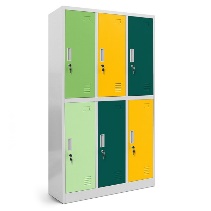 ul. Mechaników 3Producent: ……………………………………..Model: ……………………………………..Wyrób własny pod wymiar………………………………………3………..…….. zł………..…….. zł2Regał metalowyregał magazynowy, metalowy, skręcany,regał  o wymiarach (wys. x szer. x głęb.) 180 x 100 x 40 cm (+/- 5 cm),trwała konstrukcja stalowa, ocynkowana, nogi wykonane z profili o grubości min. 0,8 mm,5 półek z płyty MDF o grubości min. 5 mm, o nośności min. 100 kg każda półka,nogi zabezpieczone stopkami (nakładkami) zapobiegającymi rysowaniu podłogi.Przykład: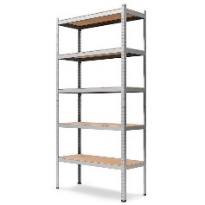 ul. Obrońców Wisły 1920 r. 21/25Producent: ……………………………………..Model: ……………………………………..Wyrób własny pod wymiar………………………………………8………..…… zł………..…… zł3Wózek transportowywózek transportowy, trzypółkowy,wymiary całkowite (dług. x szer. x wys.) 30-40 x 100-110 x 140-150 cm,konstrukcja metalowa o profilach zamkniętych malowana proszkowo w kolorze zbliżonym do RAL 5010,trzy pełne półki wykonane z blachy malowanej proszkowo w kolorze zbliżonym do RAL 5010 / półki zamontowane pod kątem / grubość blachy zapewniająca wytrzymałość i zabezpieczenie przed trwałym odkształceniem podczas użytkowania,konstrukcja wózka oparta na czterech pełnych gumowanych kółkach jezdnych, obrotowych, w tym dwa z hamulcem,nośność łączna max. 250 kgPrzykład: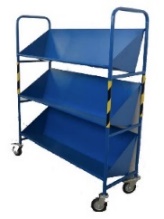 ul. Mechaników 3Producent: ……………………………………..Model: ……………………………………..Wyrób własny pod wymiar………………………………………1……………… zł……………….. złRazemRazemRazemRazemRazemRazemRazem……………. zł